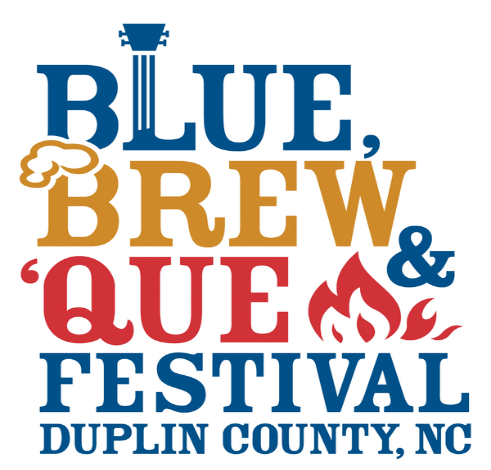 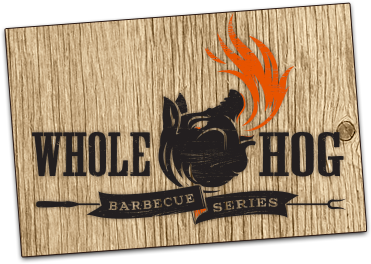 Team Information:Team Name____________________________________________________________________________Chief Cook ___________________________________________________________________(All correspondence will be with the Chief Cook)Address ___________________________________________ Email _____________________City _______________________________________________ State______ Zip____________Telephone (Home) ___________________________________ (Cell) _____________________Assistant Cooks: (Minimum of 1, Maximum of 3)1. ______________________________________________________________________________2. ______________________________________________________________________________3. ______________________________________________________________________________Space Information:Each team will be allocated one 12x20 outside space. Each team must provide their own shelter if desired. If you require a larger cooking area, describe in detail your reasons, including sizes of grills, props, and any other items used in cooking set-up. Attach additional sheet, if needed. ________________________________________________________________________________________________________________________________________________________________________________________________________________________________________________Payment Information:A $100.00 NON-REFUNDABLE entry fee must be received with each entry form no later than March. 1st. The contest is limited to 20 teams; entries will be accepted on a first-come, first serve basis. The committee reserves the right to reject any entry. If entry is not accepted, your $100 entry fee will be refunded.______________________________________________________________________________In consideration of the acceptance of this entry, I forever release the Blue, Brew, & Que Festival and all sponsors and organizers of the festival and the “Blue, Brew, & Que Cook-Off” of all claims, damages, injury, death and rights of action present or future whatsoever for my participation in this event. The Blue, Brew, & Que Festival reserves the right to rectify the application as needed.I have read and agree to abide by all Rules and Regulations of the Blue, Brew, & Que Cook-Off Contest.___________________________Chief Cook Signature___________________________DateReturn with check payable to Duplin County Agri-Community Center Foundation no later than Friday, March 1st, 2019.Mail to: Blue, Brew, & Que FestivalC/O Duplin County Events Center195 Fairgrounds Dr.Kenansville, NC 28349 